Pokračovanie projektu ,,Spoločne pre zelenú Európu“Stredná odborná škola stavebná na Tulipánovej ulici v Žiline v školskom roku 2016/2017 pokračuje vo veľmi dobre rozbehnutej spolupráci so školami v Taliansku v rámci projektu „Spoločne pre zelenú Európu“ v rámci progamu Erasmus+. Spolupracuje s inštitúciou EGINA v Gualdo Cattaneo a v rámci bilaterálnej dohody so školou IIS Aldini Valeriani – Sirani v Bologni.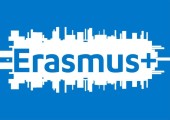 Začiatkom októbra sa zúčastnili štyria žiaci výmenného pobytu v Bologni. Počas dvoch týždňov absolvovali odbornú prax v medzinárodnej spoločnosti ACMA. Prax bola zameraná na montáž, údržbu a opravu baliarenských strojov a ich častí. Bola to pre nich „veľká škola života“, nakoľko bývali v talianskych rodinách, spoznávali novú európsku kultúru a ľudí.Na začiatku apríla štyria učitelia SOŠ stavebnej v Žiline vycestovali do stredného Talianska do mesta Gubbia a ich cieľom bolo získať poznatky a skúsenosti o spôsoboch dosiahnutia nízkej energetickej náročnosti budov, ktorá úzko súvisí s ochranou životného prostredia a vyjadruje postoj vlastníka budovy.Učitelia sa zúčastnili štrukturovaného kurzu organizovaného inštitúciou European Grants International  Academy Srls Unipersonale  v spolupráci so štúdiom architektúry Ecoaziani.V teoretickej časti získali poznatky o tom, ako treba postupovať, na čo sa pri analýze zamerať, ako rozvinúť povedomie o vhodných energetických návykoch medzi širokou verejnosťou, ako identifikovať problémy, previesť odborné merania, prezentovať výsledky a vytvoriť akčný plán pre energetickú efektívnosť.Sami vykonali analýzu niektorých miestností budovy Technickej školy v meste Gubbio, kde sa kurz konal, zrealizovali výskum energetickej náročnosti budovy základnej školy v Gubbio spoločne s energetickým tímom z Technickej školy. Odborná časť pobytu bola doplnená aj prehliadkou historických miest Gubbio, Foligno a vyvrcholila návštevou Ríma.V závere pobytu boli získané skúsenosti a poznatky aplikované na našu školu v Žiline, a radi by sme ich ďalej rozšírili v rámci nasledujúceho projektu Strategické partnerstvo.Pokračovaním bilaterálnej dohody s talianskou školou Istituto Aldini Valeriani v Bologni bola týždňová stáž učiteľov z rôznych častí Talianska – zo Sicílie, Mantovy a Bologne v závere apríla 2017 v Žiline. Cieľom pobytu bolo zoznámiť ich so školským systémom na Slovensku, navštíviť rôzne typy škôl a spoznať našu krajinu.V Žiline navštívili Hotelovú akadémiu, SOŠ elektrotechnickú, Súkromnú obchodnú akadémiu a samozrejme našu Strednú odbornú školu stavebnú na Tulipánovej ulici. Zoznámili sa s organizáciou teoretického a praktického vyučovania, videli vybavenie škôl. Stretli sa a diskutovali so žiakmi a učiteľmi, ktorí sa zúčastnili stáží v rámci programu Erasmus+.Vrcholom bola návšteva Žilinskej univerzity a stretnutie s prorektorom pre medzinárodné vzťahy Jozefom Ristvejom a manažérkou Národnej služby pre elektronickú spoluprácu škôl pre eTwinning na univerzite Ľubicou Sokolíkovou.Naša škola úzko spolupracuje s firmou Giacomini,s.r.o. Žilina, ktorej prehliadku pripravil pre našu návštevu p. František Kocian. Aj touto cestou ďakujeme za ochotu a vynikajúcu spoluprácu so všetkými menovanými školami a s firmou Giacomini. Na záver pobytu si prevzali talianski učitelia od riaditeľa SOŠ stavebnej Josefa Ilčíka certifikáty.Sme veľmi radi, že Stredná odborná škola stavebná má veľmi dobré podmienky pre zapájanie žiakov a učiteľov do projektov a radi by sme aj naďalej vytvárali nové možnosti nielen pre obohatenie vyučovacieho procesu, ale aj pre zdokonalenie jazykových kompetencií a osobnostný rozvoj účastníkov projektu.